 			                                 Mathematics Faculty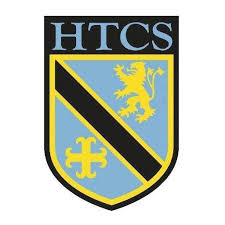 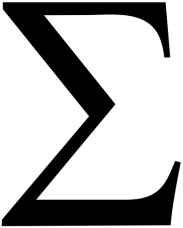 Year 8 Autumn Term 2 – Sigma SchemeUnit 3 Overview - Area and VolumeTopicKey IdeasProgressProgressProgressTopicKey IdeasRAGArea and VolumeI can solve problems involving the area and perimeter of squares, rectangles, parallelograms, triangles and trapezia.Area and VolumeI can identify and name parts of a circle.Area and VolumeI can calculate the circumference and area of a circle.Area and VolumeI can calculate the volume of prisms and cylinders.Area and VolumeI can calculate the surface area of prisms and cylinders.LessonLearning FocusAssessmentKey Words1Solving problems involving the area and perimeter of squares, rectangles, parallelograms, triangles and trapezia (CM clips 44, 45, 48 & 49)Formative assessment strategies e.g. MWBs, whole class questioning, Diagnostic Questions, SLOP time with self-assessment, Live Marking etc.Assessment is also supported with our use of ILOs, set through Century Learning and Corbettmaths.Finally, units are assessed through skills checks and half termly assessments, as part of our Assessment Calendar in Mathematics.perimeter, area, square, rectangle, length, width, parallelogram, triangle, base, height, trapezium, parallel, unit, cm²2Recognising and naming the parts of a circle. Calculating the circumference of a circle, including in terms of pi (CM clips 60 & 61)  Formative assessment strategies e.g. MWBs, whole class questioning, Diagnostic Questions, SLOP time with self-assessment, Live Marking etc.Assessment is also supported with our use of ILOs, set through Century Learning and Corbettmaths.Finally, units are assessed through skills checks and half termly assessments, as part of our Assessment Calendar in Mathematics.circle, radius, diameter, chord, circumference, arc, sector, segment, tangent3Calculating the area of a circle, including in terms of pi (CM clip 40)Formative assessment strategies e.g. MWBs, whole class questioning, Diagnostic Questions, SLOP time with self-assessment, Live Marking etc.Assessment is also supported with our use of ILOs, set through Century Learning and Corbettmaths.Finally, units are assessed through skills checks and half termly assessments, as part of our Assessment Calendar in Mathematics.circle, radius, diameter, area, unit, cm²4Calculating the volume of prisms (CM clips 355 & 356)Formative assessment strategies e.g. MWBs, whole class questioning, Diagnostic Questions, SLOP time with self-assessment, Live Marking etc.Assessment is also supported with our use of ILOs, set through Century Learning and Corbettmaths.Finally, units are assessed through skills checks and half termly assessments, as part of our Assessment Calendar in Mathematics.volume, capacity, cube, cuboid, triangular prism, length, width, depth, cm35Calculating the volume of a cylinder (CM clip 357)Formative assessment strategies e.g. MWBs, whole class questioning, Diagnostic Questions, SLOP time with self-assessment, Live Marking etc.Assessment is also supported with our use of ILOs, set through Century Learning and Corbettmaths.Finally, units are assessed through skills checks and half termly assessments, as part of our Assessment Calendar in Mathematics.volume, cylinder, area, cross section, radius, diameter, circle, unit, cm36Calculating the surface area of prisms (CM clips 310 - 312)Formative assessment strategies e.g. MWBs, whole class questioning, Diagnostic Questions, SLOP time with self-assessment, Live Marking etc.Assessment is also supported with our use of ILOs, set through Century Learning and Corbettmaths.Finally, units are assessed through skills checks and half termly assessments, as part of our Assessment Calendar in Mathematics.surface area, face, square, rectangle, triangle, cube, cuboid, prism, length, base, height, unit, cm²7Calculating the surface area of a cylinder (CM clip 315)Formative assessment strategies e.g. MWBs, whole class questioning, Diagnostic Questions, SLOP time with self-assessment, Live Marking etc.Assessment is also supported with our use of ILOs, set through Century Learning and Corbettmaths.Finally, units are assessed through skills checks and half termly assessments, as part of our Assessment Calendar in Mathematics.surface area, face, circle, radius, diameter, circumference, height, unit, cm²